关于调整2022年度衔接推进乡村振兴补助资金部分项目计划的通知县人社局：根据县人社局申请，经县乡村振兴工作指挥部会议研究，现将《关于下达2022年第二批衔接推进乡村振兴补助资金项目计划的通知》（岳乡振指〔2022〕2号）中下达的辅助性公益岗位补助项目（资金规模776万元）建设内容及规模进行调整，由补助辅助性公益岗位800个，调整为按800元/人/月补助辅助性公益岗位500个，按200元/人对2022年省外务工满6个月的脱贫户、监测户给予交通补助，约13500人，具体调整内容见附件。请你们对照调整后的项目计划，按照中央、省财政衔接推进乡村振兴资金管理相关要求，落实绩效管理，做好公告公示，认真实施好项目，充分发挥资金效益。附件：岳西县2022年衔接推进乡村振兴补助资金项目计划调整表岳西县乡村振兴工作指挥部办公室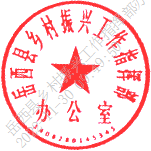 2022年5月25日岳乡振指办〔2022〕5号岳乡振指办〔2022〕5号原项目情况原项目情况原项目情况原项目情况变更后项目情况变更后项目情况变更后项目情况变更后项目情况变更后项目情况变更后项目情况批复文号项目名称实施地点建设内容及规模责任单位衔接资金（万元）项目名称实施地点建设内容及规模责任单位/实施主体衔接资金（万元）绩效目标岳振兴〔2022〕1号辅助性公益岗位补助全县补助辅助性公益岗位800个，800元/人/月县人社局776辅助性公益岗位补助及脱贫人口外出务工交通补助全县按800元/人/月补助辅助性公益岗位500个，对2022年省外务工满6个月的脱贫户、监测户按200元/人给予交通补贴，约13500人。县人社局776增加群众收入，带动务工就业。